TRIBUNALE DI SONDRIOUDIENZE GIP – 12/04/20221.         771/16 RGGIP – AVV.L.RAPELLA………………….………………..…..……….………….09:302.       2286/18 RGGIP – AVV.P.MARCHI……………………………….…………………………….09:303.         341/21 RE – AVV. E.BOLETTA………………………………………………………………….09:454.       1722/19 RGGIP – AVV.L.POZZI………………………………………………………………….09:455.         186/22 RGGIP – AVV.ALESSANDRO BORDOLI E FRANCESCO SANNINO	 MARIANO MOTTI DI COMO, S.GIUGNI……………………………………………………10:006.       1156/21 RGGIP – AVV.A.FUMASONI…………………………………………………………10:00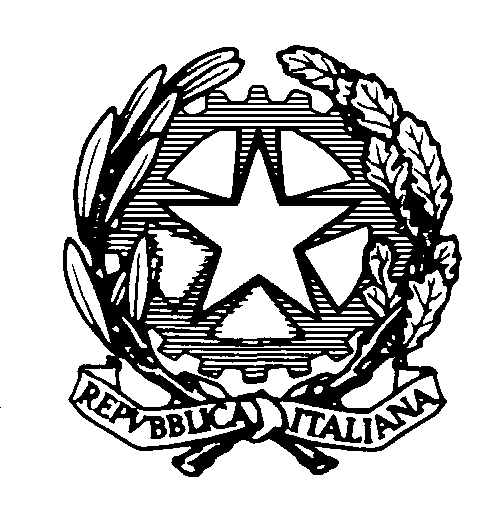 